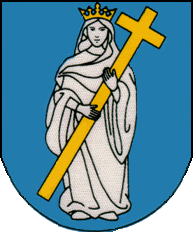 PROJEKT:OBNOVA KNIŽNIČNÉHO FONDUV OBECNEJ KNIŽNICI J.B.ĎURJANAV STRÁNSKOMVŠETCI DOBRE VIEME, ŽE KNIHA ZOHRÁVA VEĽKÚ ÚLOHU V ŽIVOTE ČLOVEKA. NIE SÚ TO LEN POPÍSANÉ LISTY PAPIERA, ALE VŽDY JE TAM NEJAKÝ PRÍBEH, KTORÝ NÁS MÓŽE ROZVESELIŤ, ALEBO NÁM POMÓCŤV ŤAŽKEJ CHVÍLI.   KNIHY SI PRETO TREBA VÁŽIŤ,VEĎ AKO SA HOVORÍ:„DOM BEZ KNIHY JE AKO TELO BEZ DUŠE“OBEC STRÁNSKEDoplnila knižničný fond nákupom nových kníh.Preto pozývame všetkých čitateľov na prehliadku a výpožičku nových kníh do Obecnej knižnice v Stránskom, ktoré sa zakúpiliz verejných zdrojov  Fondu na podporu umenia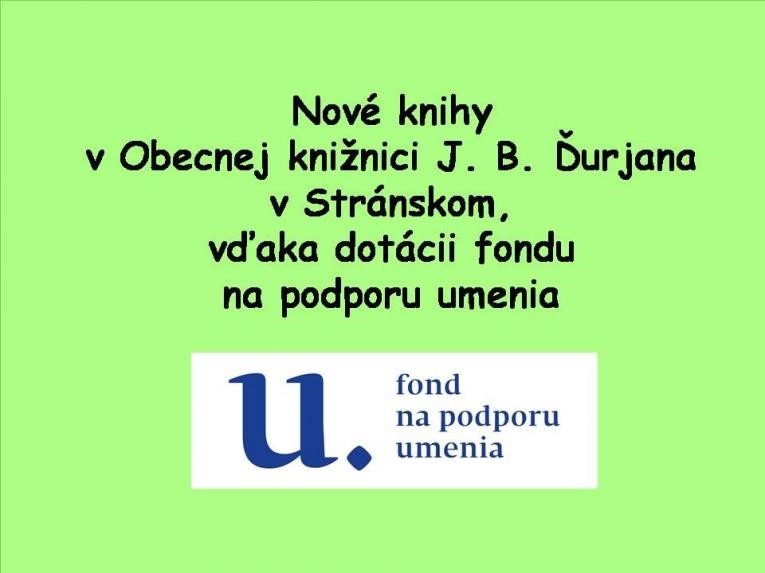 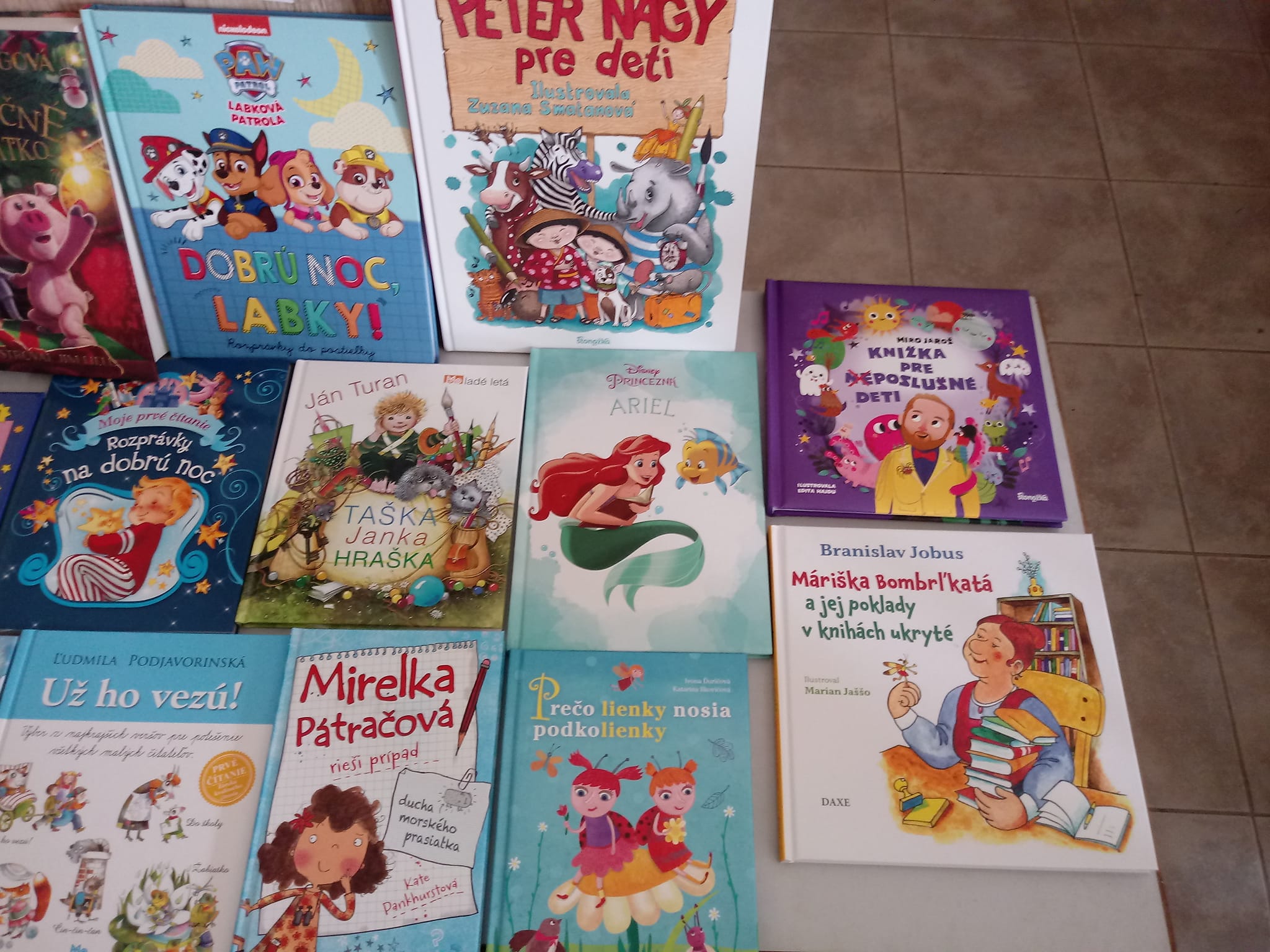 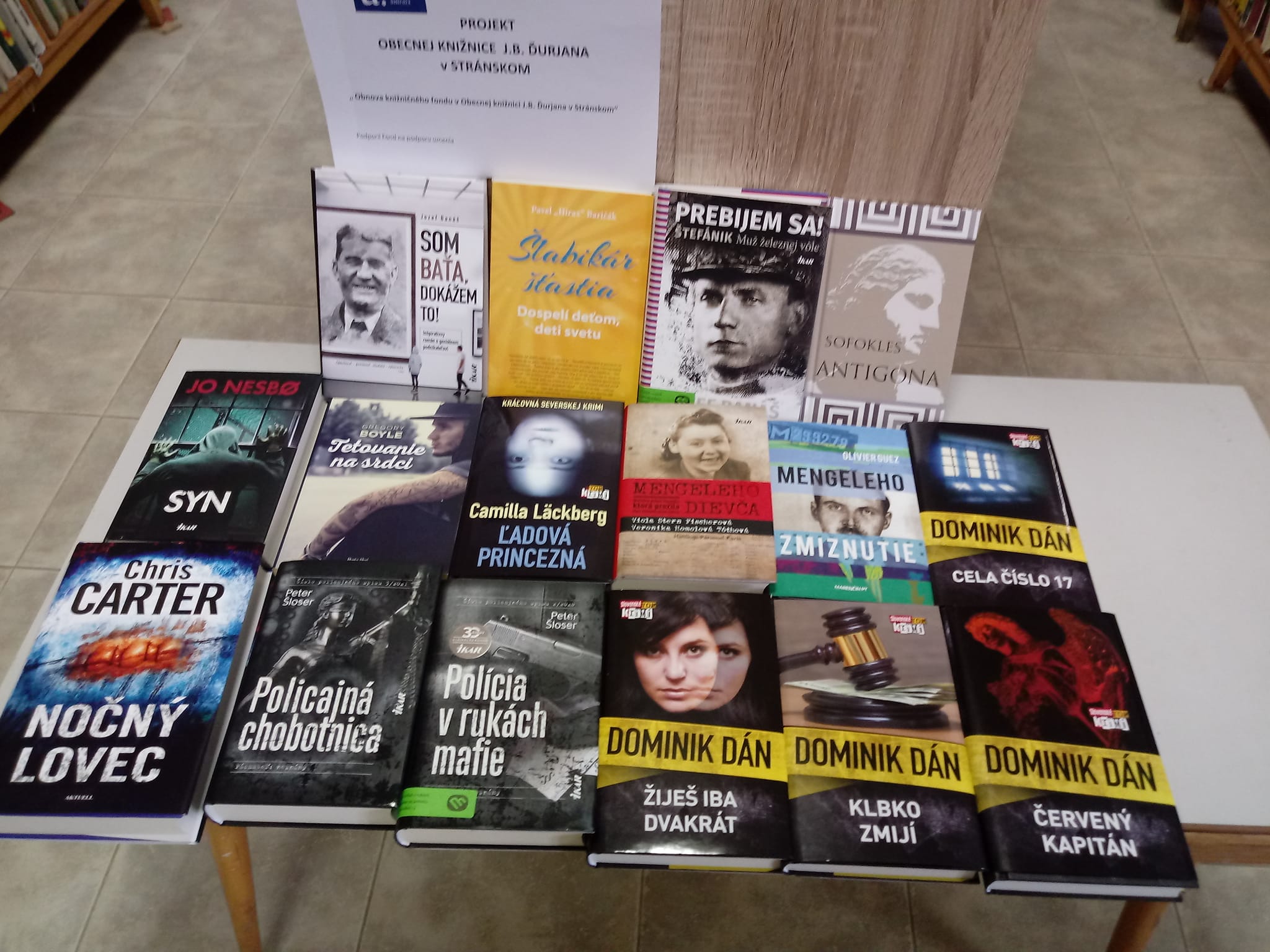 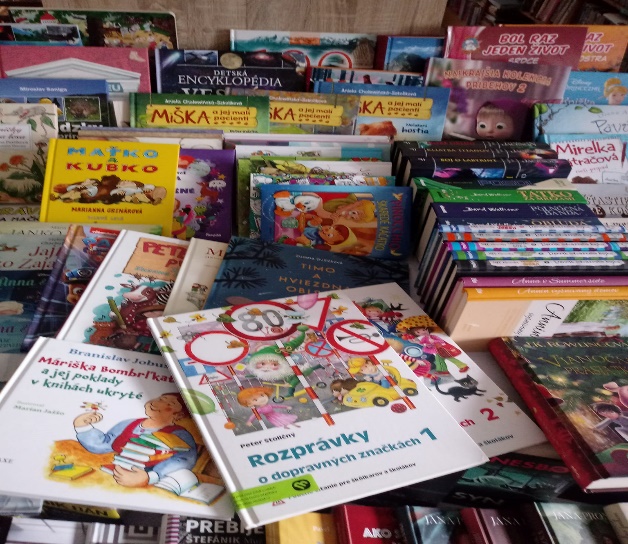 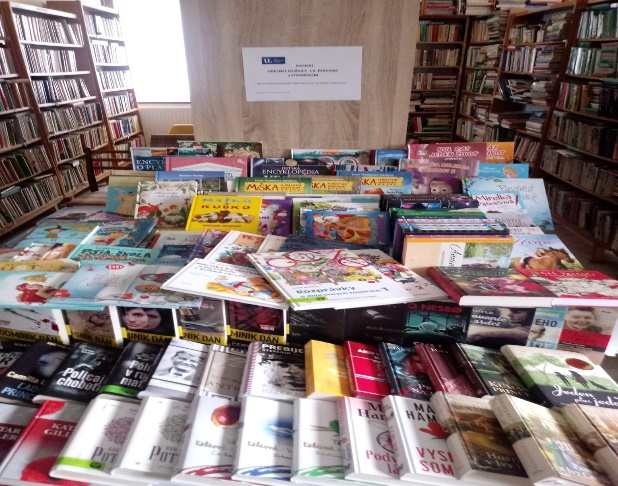 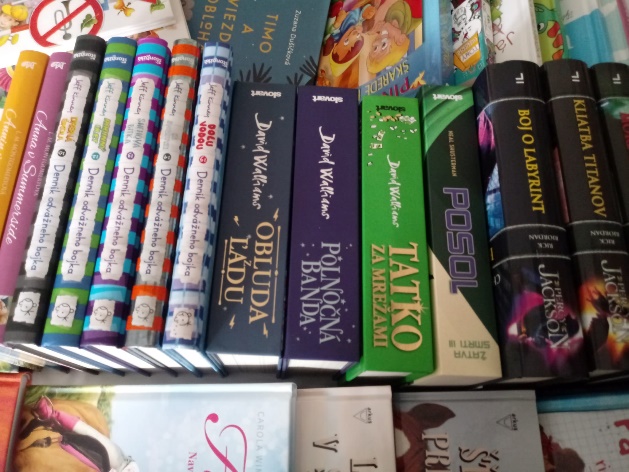 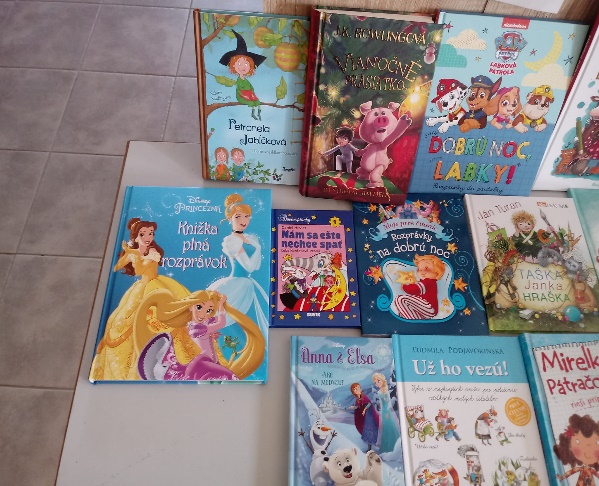 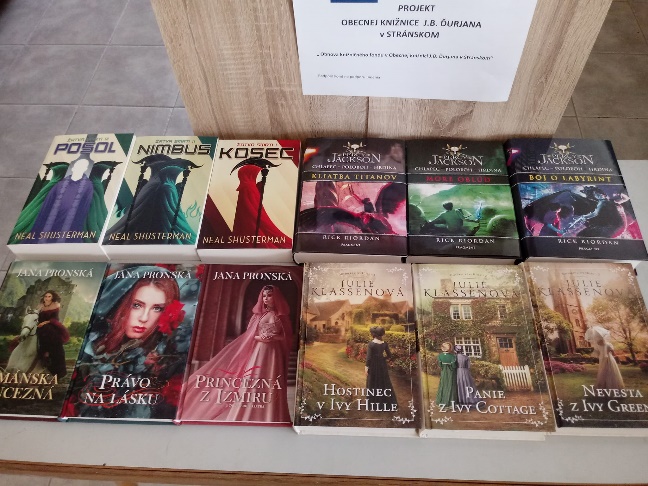 